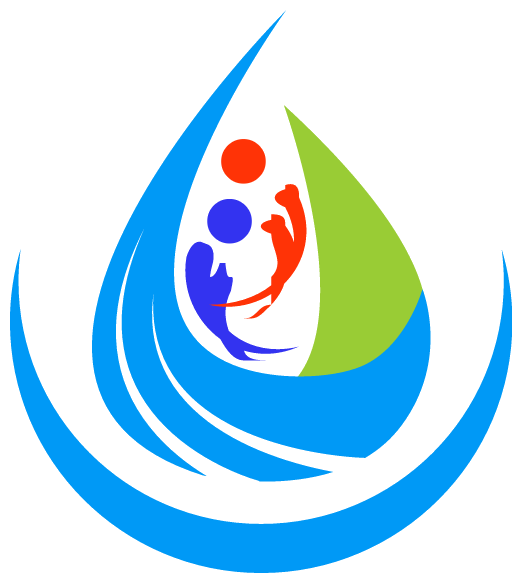 Png FormatHow do you save a picture from Microsoft Word?On the Home tab, in the Clipboard group, click the arrow under Paste, and then click Paste Special. In the Paste Special dialog box, in the As list, click Picture (GIF),Picture (PNG), or Picture (JPEG). Type a name for your graphic file, browse to the location where you want to save the file, and then click Save.